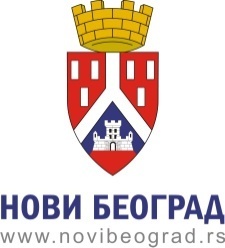  Молимо Вас, да образац попуните читко штампаним словима. Подаци о подносиоцу  захтева:Подносим захтев да ми на основу члана 9. и 49. Одлуке о оглашавању на територији града Београда (“Службени лист града Београда” бр.86/16 и 126/16) издате одобрење за постављање, (заокружити):1) пано, плакат, налепница;2) електронски дисплеј, лед меш панел, светлећа слова, светлосни приказ;3) транспарент (платнени, пвц и сл.), рекламна застава;  4) огласна витрина (изложбено-рекламна), може и самостојећа (ради излагања и рекламирања  робe   ван пословног простора); 5) балон и6) друга средства која садрже огласну поруку._______________________________________________________________________________________                                                                          (навести адресу) ------------------------------------------------------------------------------------------------------------------------------------------------  --------------------------------------------------------------------------------------------------------------------------------------------------                        ( описати површину објекта на коме се поставља  средство за оглашавање)Период постављања  од  __________________године  до ______________________ године.Дозволу за постављање средства за оглашавање надлежна организациона јединица  издаје за текућу годину.Прилози уз захтев:Општинска административна такса  за поднесак у износу од 300,00 динара (број рачуна 840-742251843-73, модел 97 позив на број 59-013, прималац: Буџет градске општине Нови Београд).Општинска административна такса за израду решења у износу од 3.417,00 динара (број рачуна 840-742251843-73, модел 97 позив на број  59-013, прималац: Буџет градске општине Нови Београд). 3.   Прописно комплетирана и запечаћена јемствеником техничка документација, односно пројекат средства за оглашавање у четири примерка;4.     Сагласност власника, односно корисника површине на коју се поставља средство за оглашавање;5.    Сагласност надлежне установе за заштиту споменика културе у  случајевима када се средство за оглашавање поставља  на објекту који представља  културно добро или  на објекту који ужива статус добра под претходном заштитом, односно у заштићеној просторно културно-историјској целини или у целини која ужива претходну заштиту, само уз сагласност надлежне установе за заштиту споменика културе. 6.    Друге сагласности у складу са посебним законима, зависно од типа и места постављања (у складу са законом којим се уређује заштита од пожара за средства за оглашавање која се прикључују на високонапонску мрежу, сагласност управљача државних путева уколико се средство за оглашавање поставља у заштитном појасу пута, електроенергетска сагласност уколико се средство за оглашавање прикључује на линијски инфраструктурни објекат, сагласност Друштва архитеката и др.);7.     Копија ЕДБ рачуна и сагласност власника, односно корисника постојећег мерног места, уколико се средство за оглашавање напаја електричном енергијом са истог;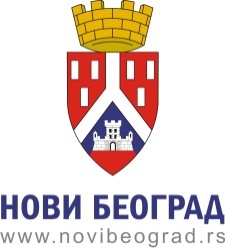 Напомена: 1) Одељење за грађевинске и комуналне послове и инвестиционо пројектовање Управе градске општине Нови Београд, прибавља  по службеној дужности:  Решење о упису привредног субјекта у регистар који води Агенција за привредне   регистре (Решење о регистрацији за  обављање делатности и акт о одређивању матичног и ПИБ броја) Извод из листа непокретности од Републичког геодетског завода ради утврђивања власника, односно  корисника површине на коју се поставља привремени објекат.2)  Подносилац захтева има право да  сам прибави податке о чињеницама о којима се води службена евиданција (Решење Агенције за привредне  регистре о упису привредног субјекта у регистар и извод из листа непокретности), уз потписану изјаву: Изјављујем да ћу у овом поступку сам прибавити и доставити оверено Решење о упису привредног субјекта у регистар који води Агенција за привредне   регистре/ Извод из листа непокретности од Републичког геодетског завода.   _____________________________________________________________________________________________                                                           (потпис и овера)  Одредбама члана  9. став (3)  и 103. Закона о општем управном поступку ( "Службени гласник РС", бр.18/2016) прописано је да је орган  дужан да по службеној дужности врши увид, прибавља и обрађује податке о чињеницама о којима се води службена евиденција, а који су неопходни за одлучивање.  Ако службену евиденцију води други орган, орган који води поступак дужан је да хитно затражи податке, а замољени орган да бесплатно уступи податке,ако није друкчије прописано. У поступку који се покреће по захтеву странке орган може да врши увид, прибавља и обрађује личне податке о чињеницама о којима се води службена евиденција када је то неопходно за одлучивање, осим ако странка изричито изјави да ће те податке прибавити сама.  Ако странка у року не поднесе личне податке неопходне за одлучивање органа, захтев за покретање поступка ће се сматрати неуредним (члан 59. став (2) овог закона).                                                                                                                       ПОДНОСИЛАЦ ЗАХТЕВА                                                _______________________                                                                                                                   (потпис  и овера  )                                                                                                              ОБРАЗАЦ 1 Упознат/а сам са одредбом члана 103. став 3.  Закона о општем управном поступку („Службени гласник РС“, бр. 18/2016), којом је прописано да у поступку који се покреће по захтеву странке орган може да врши увид, прибавља и обрађује личне податке о чињеницама о којима се води службена евиденција када је то неопходно за одлучивање, осим ако странка изричито изјави да ће те податке прибавити сама. Ако странка у року не поднесе личне податке неопходне за одлучивање органа, захтев за покретање поступка ће се сматрати неуредним.Поступак покрећем код .................................................................................................................ради остварививања права.............................................................................................................и тим поводом дајем следећуИ З Ј А В УI  Сагласaн/а сам да орган за потребе поступка може извршити увид, прибави и обради  личне податке о чињеницама о којима се води службена евиднција, који су неопходни у поступку одлучивања.  ..........................................                     (место)..........................................                                                          ................................................                  (датум)                                                                                                   (потпис даваоца изјаве)II Иако је орган обавезан да изврши увид, прибави и обави личне податке, изјављујем да ћу сам/а за потребе поступка прибавити: 	а) све личне податке о чињеницама о којима се води службена евидениција, а који су неопходни за одлучивање. 	б) следеће податке:.......................................................................................................................................................................................................................................................................................................................................................................................................................................Упознат/а сам да уколико  наведене личне податке неопходне за одлучивање органа  не поднесем у року од....................дана, захтев за покретање поступка ће се сматрати неуредним...........................................	                          (место)..........................................                                                          ................................................                  (датум)                                                                                                      (потпис даваоца изјаве)УПРАВА ГРАДСКЕ ОПШТИНЕ НОВИ БЕОГРАДОдељење за грађевинске и комуналне послове и инвестиционо пројектовањеОдсек за комуналне пословеЗахтев за издавање одобрења за постављање других средстава за оглашавање  на другим  вршинамаИме и презиме и адреса, подносиоца захтева Назив и седиште правног лица/предузетникаКонтакт телефон и e-mail